ОБ УТВЕРЖДЕНИИ  МУНИЦИПАЛЬНОЙ ПРОГРАММЫ "ГРАДОСТРОИТЕЛЬНОЕ ПЛАНИРОВАНИЕ РАЗВИТИЯ ТЕРРИТОРИЙ. СНИЖЕНИЕ АДМИНИСТРАТИВНЫХ БАРЬЕРОВ В ОБЛАСТИ СТРОИТЕЛЬСТВА НА ТЕРРИТОРИИ  ГО «ЖАТАЙ»  2017-2020 ГОДЫ"На основании программы Республики Саха (Якутия) «Обеспечение качественным жильем на 2012-2019 годы», утвержденной Указом Президента Республики Саха (Якутия) от 12.10.2011 №977, Федерального закона № 131-ФЗ от 6.10.2003 г. «Об общих принципах организации местного самоуправления в Российской Федерации», Градостроительного кодекса Российской Федерации:1. Утвердить прилагаемую муниципальную программу "Градостроительное планирование развития территорий. Снижение административных барьеров в области строительства на территории ГО «Жатай» в 2017-2020 годы";2.  Опубликовать настоящее постановление и прилагаемую муниципальную программу на официальном сайте ГО «Жатай»;4. Контроль за исполнением настоящего постановления возложить на Главного архитектора - начальника отдела архитектуры и капитального строительства Окружной Администрации ГО «Жатай» Татарченко В.И..Глава                                                                                     Кистенёв А.Е.Муниципальная программа "Градостроительное планирование развития территорий. Снижение административных барьеров в области строительства на территории Городского округа «Жатай» в 2017-2020 годы"пос. Жатай – 2017 годПаспорт муниципальной программы "Градостроительное планирование развития территорий. Снижение административных барьеров в области строительства на территории  ГО «Жатай» 2017-2020 годы"Нормативно-правовое обеспечениеПравовым обоснованием по разработке муниципальной программы  "Градостроительное планирование развития территорий. Снижение административных барьеров в области строительства на территории Городского округа «Жатай» 2017-2020 г.г." являются:-  "Градостроительный кодекс Российской Федерации" от 29.12.2004 N 190-ФЗ;- "Земельный кодекс Российской Федерации" от 25.10.2001 N 136-ФЗ;- Федеральный закон № 131-ФЗ от 6.10.2003 г. «Об общих принципах организации местного самоуправления в Российской Федерации»;-  Генеральный план территориального планирования ГО «Жатай».2. Характеристика проблемы, на решение которой направлена ПрограммаС 2015 года началась реализация программы "Комплексное освоение и развитие территорий в целях жилищного строительства  (энергоэффективного квартала)   ГО «Жатай» " на 2015-2016 год, одной из основных целей которой является обеспечение комплексного освоения и развития территорий для массового строительства на конкурентном рынке жилья экономического класса, в том числе малоэтажного строительства, отвечающего стандартам ценовой доступности, энергоэффективности и экологичности.Обязательные условия, которым должны соответствовать муниципальные образования, на территории которых будут реализовываться проекты комплексного освоения территорий в целях жилищного строительства, следующие:- наличие вступивших в действие правил землепользования и застройки;- наличие утвержденной программы комплексного развития коммунальной инфраструктуры;- установление органом местного самоуправления платы за подключение объекта строительства к системам коммунальной инфраструктуры на основе утвержденного тарифа на подключение.Отсутствие документов территориального планирования сегодня является большим сдерживающим фактором многих процессов в строительстве, а также разработки правил землепользования и застройки территорий муниципальных образований.При отсутствии документов территориального планирования и документации по планировке территорий невозможно развитие комплексной застройки, в том числе строительство жилья экономического класса, объектов социальной сферы и жилищно-коммунального хозяйства.Правила землепользования и застройки посредством единого документа нормативного характера обеспечивают публичное предъявление четких и понятных "правил ", что позволяет снизить существующие административные барьеры в области градостроительной деятельности.Законодательством Российской Федерации о градостроительной деятельности определено, что с 1 января 2012 года не допускается принятие органами государственной власти, органами местного самоуправления решений о резервировании земель, об изъятии, в том числе путем выкупа земельных участков для государственных или муниципальных нужд, о переводе земель из одной категории в другую при отсутствии документов территориального планирования, за исключением случаев, предусмотренных федеральными законами.С 1 января 2012 года также не допускается выдача разрешений на строительство объектов всех форм собственности при отсутствии правил землепользования и застройки, подготовка которых осуществляется с учетом положений о территориальном планировании, содержащихся в документах территориального планирования.Сдерживающим фактором развития жилищного строительства также являются административные барьеры при получении исходно-разрешительной документации на строительство, заключения государственной экспертизы на проектную документацию, технических условий на подключение объектов к инженерным коммуникациям и разрешений на ввод построенных объектов в эксплуатацию.В Земельном и Градостроительном кодексах Российской Федерации изначально предусмотрена оптимальная для инвестора, но требующая вложений со стороны муниципальных образований, схема предоставления земельных участков.При этой схеме орган местного самоуправления:- обеспечивает подготовку генерального плана и правил землепользования и застройки;- определяет сроки и объемы финансирования для обеспечения развиваемых территорий инженерной инфраструктурой;- путем подготовки документации по планировки территории устанавливает назначение и границы земельных участков;- обеспечивает подготовку технических условий;- готовит документацию для аукционов;- реализовывает сформированные и обеспеченные всеми документами земельные участки, включая в их стоимость свои затраты на их подготовку.Переход на такую схему позволит инвестору выбирать из подготовленных к продаже земельных участков наиболее подходящий для осуществления его строительных намерений и значительно сократит сроки проведения разрешительных процедур в строительстве. Необходимо изменить сам порядок, при котором отправной точкой для инвестора будет не поиск участка неосвоенной территории, а выбор из готовых и продуманных градостроительных решений.Кроме того, для реального сокращения разрешительных процедур в строительстве необходимо комплексное рассмотрение вопросов всего цикла: оформление прав на землю, сбор исходных данных, подготовка, согласование и экспертиза проектной документации, получение разрешений, строительство и ввод объекта в эксплуатацию. Для каждого этапа должны быть установлены регламенты, определяющие порядок и сроки их прохождения.Кроме сокращения сроков согласовательных процедур, необходимо законодательно урегулировать и сроки строительства самих объектов. С учетом новых технологий, применяемых в строительстве, их дальнейшего совершенствования необходимо пересмотреть существующие нормативные сроки и учитывать их при проведении конкурсных процедур на предоставление заказа на строительство объектов в рамках программ, имеющих бюджетное финансирование.При реализации данных мероприятий для снижения административных барьеров в строительстве предусматривается реализация как системных мер, так и мер отраслевого характера.К системным мерам относится внедрение саморегулирования, оптимизация осуществления контрольных и надзорных функций и предоставления государственных услуг, развитие конкурентности.Основополагающими целями системы саморегулирования в строительстве являются, во-первых, усиление ответственности строительных фирм за выполняемые строительные работы путем установления субсидиарной имущественной ответственности саморегулируемых организаций за вред, причиненный членом такой организации вследствие недостатков строительных работ, во-вторых, повышение качества работ посредством принятия саморегулируемыми организациями стандартов и правил саморегулирования.Другим системным подходом решения данной проблемы является оптимизация контрольных и надзорных функций и предоставления государственных услуг посредством разработки административных регламентов, закрепляющих условия предоставления государственной услуги (перечень документов, порядок предоставления, сроки рассмотрения, персональная ответственность), и размещение их в СМИ и сети "Интернет".На территории ГО «Жатай»  работает филиал многофункциональный центр предоставления государственных и муниципальных услуг (МФЦ). Завершается первый этап регламентации выполнения государственных функций и предоставления государственных услуг органами исполнительной власти, в стадии завершения в сети "Интернет" открытие регионального портала государственных и муниципальных услуг, набирает темпы работа по формированию "электронного правительства".Инструментами снижения административных барьеров в жилищном строительстве также может стать реализация следующих мероприятий:- обеспечение открытости и прозрачности информации о свободных земельных участках, предназначенных для капитального строительства, путем размещения сведений о них в сети "Интернет" на официальных сайтах органов исполнительной власти, информации о проводимых аукционах и их результатах;- упрощение процедур получения хозяйствующими субъектами разрешений на строительство и согласования с органами местного самоуправления и органами исполнительной власти;- развитие системы негосударственной экспертизы проектной документации и результатов инженерных изысканий, создание механизмов обеспечения ответственности и аккредитации организаций, осуществляющих такую экспертизу.3. Цели и задачи, сроки и этапы реализации ПрограммыЦели Программы:- обеспечение устойчивого развития территории ГО «Жатай», сбалансированный учет экологических, экономических и социальных факторов при осуществлении градостроительной деятельности, создание условий для развития массового строительства жилья, в том числе экономического класса;- стимулирование органов государственной власти республики и органов местного самоуправления к проведению эффективной градостроительной политики. Основными задачами Программы являются:1.Градостроительное планирование развития территорий, включающее:- стимулирование органов местного самоуправления к разработке и утверждению генеральных планов и правил землепользования и застройки городских округов, городских и сельских поселений республики, к подготовке и утверждению документации по планировке территорий в целях жилищного строительства;- осуществление строительства на основе утвержденных генеральных планов, правил землепользования и застройки, проектов планировки территорий;- развитие и совершенствование законодательства о градостроительной деятельности в  ГО «Жатай»;- осуществление мониторинга и управления развитием территории ГО «Жатай».2. Снижение административных барьеров в области градостроительной деятельности.Для достижения поставленной задачи необходимо осуществление мероприятий по совершенствованию контрольно-надзорных и разрешительных функций и оптимизация предоставления государственных и муниципальных услуг в области градостроительной деятельности, в ходе реализации которых:а) осуществить планомерную подготовку и утверждение схемы территориального планирования ГО «Жатай» документации по планировке территории (в том числе градостроительных планов земельных участков);б) принять необходимые меры по оптимизации процедур формирования и предоставления земельных участков для строительства и получения разрешения на строительство, при этом:- сократить количество согласований при предоставлении земельных участков без проведения аукционов, в том числе при предоставлении земельных участков по процедуре предварительного согласования места размещения объекта капитального строительства;- размещать на официальных сайтах в сети Интернет информацию о наличии земель и земельных участков, находящихся в государственной и муниципальной собственности, права на которые зарегистрированы для целей строительства;в) принять меры, направленные на совершенствование порядка выдачи разрешений на строительство, проведения государственной экспертизы проектной документации и результатов инженерных изысканий, предусматривающие в том числе:- сокращение сроков проведения государственной экспертизы проектной документации и результатов инженерных изысканий до 45 -60 дней с закреплением возможности заказчика устранять замечания в течение срока проведения такой экспертизы;- развитие системы негосударственной экспертизы проектной документации и результатов инженерных изысканий в увязке с созданием механизмов обеспечения ответственности и аккредитации организаций, осуществляющих экспертизу;- исключение случаев необоснованного отказа в выдаче разрешения на строительство, на ввод объекта в эксплуатацию, нарушение порядка и сроков выдачи таких разрешений, а также требования иных документов, не предусмотренных Градостроительным кодексом Российской Федерации;г) завершить разработку и ускорить утверждение административных регламентов исполнения органами государственной власти и органами местного самоуправления республики государственных и муниципальных функций и предоставления государственных и муниципальных услуг, непосредственно влияющих на ход реализации инвестиционно-строительных проектов, при этом:- принять исчерпывающие меры по переводу в электронный вид оказываемых услуг в сфере строительства, обеспечить публикацию исчерпывающей информации об административных процедурах при реализации инвестиционных проектов, в том числе с указанием органов или организаций, участвующих в таких процедурах, сроков их проведения, требований к документам, представляемым заявителями;- организовать работу с заказчиками и инвесторами в режиме "одного окна";д) принять меры, направленные на предупреждение и устранение злоупотреблений в процессе технологического присоединения к электрическим сетям построенных или реконструируемых объектов капитального строительства, при этом исключить:- взимание организациями коммунального комплекса и электросетевыми компаниями с застройщика помимо платы за подключение (технологическое присоединение) дополнительной платы, связанной с подключением объектов капитального строительства к инженерно-технической инфраструктуре и (или) с технологическим присоединением к электрическим сетям;- установление организациями коммунального комплекса и электросетевыми компаниями требований к застройщику на проведение не предусмотренных договором о подключении (технологическом присоединении) работ по строительству или реконструкции объектов инженерно-технической инфраструктуры и электрических сетей за пределами земельного участка, предоставленного (приобретенного) застройщику для строительства.Принята нормативно-правовая база осуществления градостроительной деятельности на территории ГО «Жатай» .В соответствии с требованиями Градостроительного кодекса Российской Федерации требуется наличие следующих документов территориального планирования:- схема территориального планирования;- генеральный план городского округа.4. Система программных мероприятийНастоящая Программа направлена на обеспечение территорий ГО «Жатай» градостроительной документацией и ликвидацию административных барьеров в строительстве жилья, создание условий для улучшения инвестиционного климата и увеличения объемов жилищного строительства в пос. Жатай. Для достижения цели и задач Программы разработаны мероприятия.Перечень программных мероприятий Программы приведен в приложении №1.Программа реализовывается по следующим направлениям:Градостроительное планирование развития территории Городского округа «Жатай»;Снижение административных барьеров в области строительства.По каждому из выделенных направлений Программы предусмотрена реализация конкретных мер, на проведении которых должны быть сконцентрированы основные финансовые и организационные усилия.В рамках снижения административных барьеров в строительстве предусматривается решение следующих вопросов:1) обеспечиваются меры по усилению контроля за строительством на земельных участках, предоставленных для жилищного строительства из земель сельхозназначения;2) внедряется система оказания муниципальных услуг по экспертизе, выдаче разрешений на строительство и ввод объекта в эксплуатацию в электронном виде, осуществляется переход на электронную форму представления, оформления и выдачи документов.Сведения о показателях и индикаторах данной Программы приведены в Приложении №3.5. Ресурсное обеспечение ПрограммыИсточниками финансирования реализации мероприятий Программы являются:средства республиканского бюджета;средства местных бюджетов.Общий объем финансирования мероприятий Программы составляет 5139,20  тыс. рублей из них республиканский бюджет – 4882,3 тыс. рублей, Муниципальный бюджет –256,9 тыс. руб.:- 2017 год: Республиканский бюджет – 1981,9 тыс. руб.Муниципальный бюджет – 126,6 тыс. руб.;-2018 год: Республиканский бюджет – 1961,0 тыс. руб.Муниципальный бюджет – 80,9 тыс. руб.;-2019 год: Республиканский бюджет – 509,7 тыс. руб.Муниципальный бюджет – 26,8 тыс. руб.;-2020 год: Республиканский бюджет – 429,7 тыс. руб.Муниципальный бюджет – 22,6 тыс. руб.Планируемые объемы и источники финансирования Программы по периодам ее реализации приведены в Приложении №2.6. Организация управления реализацией Программы и контроль за ходом ее выполненияОрганизация управления и контроля за исполнением Программы осуществляется путем создания эффективных вертикальных и горизонтальных управленческо - информационных связей между заказчиками и исполнителями Программы.Руководителем Программы является Главный архитктор - начальник управления отдела А и КС Окружной Администрации ГО «Жатай»,  который несет ответственность за ход и конечные результаты реализации Программы, рациональное использование выделяемых на ее выполнение финансовых средств.Для контроля за ходом реализации Программы руководитель Программы в установленные сроки представляет в финансовое Управление Окружной Администрации ГО «Жатай» отчет о реализации настоящей программы осуществляет контроль по ходу предусмотренных мероприятий на реализацию данной программы.Мониторинг реализации муниципальной программы ориентирован на раннее предупреждение возникновения проблем и отклонений хода реализации программ от запланированного уровня и осуществляется не реже одного раза в квартал. Формы мониторинга Программы приведены в Приложениях 4, 5.Объектом мониторинга являются сведения о кассовом исполнении и объемах заключенных муниципальных контрактов по программам на отчетную дату, а также ход реализации плана мероприятий программ и причины невыполнения сроков мероприятий и событий, объемов финансирования мероприятий. Предоставление отчетных данных для проведения мониторинга реализации программ и индикативных показателей предоставляется на бумажном и электронном носителе.До 10-го числа месяца, следующего за отчетным кварталом, ответственный исполнитель программы предоставляет информацию в ФЭО согласно утвержденной форме.  По результатам мониторинга реализации программ ФЭО готовятся предложения о сокращении или перераспределении между участниками программ на очередной финансовый год и плановый период бюджетных ассигнований на реализацию или о досрочном прекращении реализации как отдельных мероприятий муниципальной программы, так и муниципальной программы в целом.Годовой отчет о ходе реализации и оценке эффективности программы (далее - годовой отчет) формируется ответственными исполнителями до 15 февраля года, следующего за отчетным, и направляется в ФЭО.ПРИЛОЖЕНИЕ №1
к  муниципальной программе "Градостроительное планирование
развития территорий. Снижение административных барьеров в области
строительства на территории  ГО «Жатай
в 2017-2020 годы"План мероприятий по реализации муниципальной программы "Градостроительное планирование развития территорий. Снижение административных барьеров в области строительства на территории  ГО «Жатай» 2017-2020 годы"ПРИЛОЖЕНИЕ № 3
к муниципальной программе "Градостроительное планирование
развития территорий. Снижение административных барьеров в области
строительства на территории ГО «Жатай» на 2017-2020 годы"Сведения о показателях (индикаторах) результативности муниципальной программы "Градостроительное планирование развития территорий. Снижение административных барьеров в области строительства на территории  ГО «Жатай» 2017-2020 годы"Республика Саха (Якутия)Окружная Администрация Городского округа  "Жатай"ПОСТАНОВЛЕНИЕ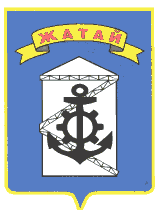 Саха θрθспyyбyлyкэтин"Жатай" Куораттаађы уокуругун Уокуруктаађы  ДьаhалтатаУУРААХ «30» марта 2017г.   №_22-г «30» марта 2017г.   №_22-г «30» марта 2017г.   №_22-гНаименование Программы Муниципальная программа "Градостроительное планирование развития территорий. Снижение административных барьеров в области строительства на территории  Городского округа «Жатай» 2017-2020 г.г." (далее именуется Программа)Основание для разработки Программы Градостроительный кодекс Российской Федерации.Государственный заказчик-координатор Программы Отдел архитектуры и капитального строительства Окружной Администрации ГО «Жатай»Основной разработчик Программы Окружная Администрация  ГО «Жатай»Цели и задачи программы Цели Программы:- обеспечение устойчивого развития территории ГО «Жатай», сбалансированный учет экологических, экономических и социальных факторов при осуществлении градостроительной деятельности, создание условий для развития массового строительства жилья, в том числе экономического класса;- стимулирование органов государственной власти республики и органов местного самоуправления к проведению эффективной градостроительной политики. Основными задачами Программы являются:
1.Градостроительное планирование развития территорий, включающее:- стимулирование органов местного самоуправления к разработке и утверждению генеральных планов и правил землепользования и застройки городских округов, городских и сельских поселений республики, к подготовке и утверждению документации по планировке территорий в целях жилищного строительства;- осуществление строительства на основе утвержденных генеральных планов, правил землепользования и застройки, проектов планировки территорий;
- развитие и совершенствование законодательства о градостроительной деятельности в  ГО «Жатай»;- осуществление мониторинга и управления развитием территории ГО «Жатай».2. Снижение административных барьеров в области градостроительной деятельности.Для достижения поставленной задачи необходимо осуществление мероприятий по совершенствованию контрольно-надзорных и разрешительных функций и оптимизация предоставления государственных и муниципальных услуг в области градостроительной деятельности, в ходе реализации которых:а) осуществить планомерную подготовку и утверждение схемы территориального планирования ГО «Жатай» документации по планировке территории (в том числе градостроительных планов земельных участков);б) принять необходимые меры по оптимизации процедур формирования и предоставления земельных участков для строительства и получения разрешения на строительство, при этом:-сократить количество согласований при предоставлении земельных участков без проведения аукционов, в том числе при предоставлении земельных участков по процедуре предварительного согласования места размещения объекта капитального строительства;- размещать на официальных сайтах в сети Интернет информацию о наличии земель и земельных участков, находящихся в государственной и муниципальной собственности, права на которые зарегистрированы для целей строительства;в) принять меры, направленные на совершенствование порядка выдачи разрешений на строительство, проведения государственной экспертизы проектной документации и результатов инженерных изысканий, предусматривающие в том числе:- сокращение сроков проведения государственной экспертизы проектной документации и результатов инженерных изысканий до 45 -60 дней с закреплением возможности заказчика устранять замечания в течение срока проведения такой экспертизы;- развитие системы негосударственной экспертизы проектной документации и результатов инженерных изысканий в увязке с созданием механизмов обеспечения ответственности и аккредитации организаций, осуществляющих экспертизу;- исключение случаев необоснованного отказа в выдаче разрешения на строительство, на ввод объекта в эксплуатацию, нарушение порядка и сроков выдачи таких разрешений, а также требования иных документов, не предусмотренных Градостроительным кодексом Российской Федерации;г) завершить разработку и ускорить утверждение административных регламентов исполнения органами государственной власти и органами местного самоуправления республики государственных и муниципальных функций и предоставления государственных и муниципальных услуг, непосредственно влияющих на ход реализации инвестиционно-строительных проектов, при этом:- принять исчерпывающие меры по переводу в электронный вид оказываемых услуг в сфере строительства, обеспечить публикацию исчерпывающей информации об административных процедурах при реализации инвестиционных проектов, в том числе с указанием органов или организаций, участвующих в таких процедурах, сроков их проведения, требований к документам, представляемым заявителями;- организовать работу с заказчиками и инвесторами в режиме "одного окна";д) принять меры, направленные на предупреждение и устранение злоупотреблений в процессе технологического присоединения к электрическим сетям построенных или реконструируемых объектов капитального строительства, при этом исключить:- взимание организациями коммунального комплекса и электросетевыми компаниями с застройщика помимо платы за подключение (технологическое присоединение) дополнительной платы, связанной с подключением объектов капитального строительства к инженерно-технической инфраструктуре и (или) с технологическим присоединением к электрическим сетям;- установление организациями коммунального комплекса и электросетевыми компаниями требований к застройщику на проведение не предусмотренных договором о подключении (технологическом присоединении) работ по строительству или реконструкции объектов инженерно-технической инфраструктуры и электрических сетей за пределами земельного участка, предоставленного (приобретенного) застройщику для строительства.Сроки реализации Программы 2017 - 2020 годы Исполнители основных мероприятий Программы Отдел архитектуры и капитального строительства Окружной Администрации ГО «Жатай»Объем и источники финансирования Программы Общий объем финансирования мероприятий Программы составляет 5139,20  тыс. рублей из них республиканский бюджет – 4882,3 тыс. рублей, Муниципальный бюджет –256,9 тыс. руб.:- 2017 год: Республиканский бюджет – 1981,9 тыс. руб.Муниципальный бюджет – 126,6 тыс. руб.;-2018 год: Республиканский бюджет – 1961,0 тыс. руб.Муниципальный бюджет – 80,9 тыс. руб.;-2019 год: Республиканский бюджет – 509,7 тыс. руб.Муниципальный бюджет – 26,8 тыс. руб.;-2020 год: Республиканский бюджет – 429,7 тыс. руб.Муниципальный бюджет – 22,6 тыс. руб.Важные целевые индикаторы и показатели Документы территориального планирования муниципальных образований республики:Схемы территориального планирования; Планы реализации схемы территориального планирования; Генеральный план городского округа; Правила землепользования и застройки.2. Снижение административных барьеров в строительстве: 2.1. Информационные системы обеспечения градостроительной деятельностиN п/п Наименование 
мероприятия Сроки
выполнения Ответственный
исполнитель Ожидаемые
результаты Источник финансирования 12 3 4 5 6 I. Подготовка документов территориального планирования, градостроительного зонирования и документации по планировке территорий I. Подготовка документов территориального планирования, градостроительного зонирования и документации по планировке территорий I. Подготовка документов территориального планирования, градостроительного зонирования и документации по планировке территорий I. Подготовка документов территориального планирования, градостроительного зонирования и документации по планировке территорий 1.Подготовка документации по планировке и межеванию территорий, предназначенных для развития жилищного строительства2017-2018достижение полной обеспеченности территории ГО «Жатай» градостроительной документацией в целях жилищного строительства республиканский бюджет,
бюджеты муниципальных образований2.Подготовка документации по планировке территории под размещение объектов капитального строительства республиканского значения2017-2018республиканский бюджет,
бюджеты муниципальных образований3.Корректировка схемы территориального планирования ГО «Жатай»2019-2020республиканский бюджет,
бюджеты муниципальных образований4.Разработка плана реализации схемы территориального планирования  ГО «Жатай»2019-2020республиканский бюджет,
бюджеты муниципальных образований5.Подготовка плана реализации схем территориального планирования районов республики2019-2020республиканский бюджет,
бюджеты муниципальных образованийII. Снижение административных барьеров в области строительства II. Снижение административных барьеров в области строительства II. Снижение административных барьеров в области строительства II. Снижение административных барьеров в области строительства 6.Разработка и внедрение системы оказания муниципальных услуг по экспертизе, выдаче разрешений на строительство и ввод объекта в эксплуатацию в электронном виде 2017-2020Отдел архитектуры и капитального строительствасокращение сроков всего строительного цикла и как следствие увеличение объемов строительства не требуется 7.Внесения изменений в административные регламенты предоставления государственных и муниципальных услуг в области строительной деятельности Утвержден 2013год Отдел архитектуры и капитального строительстване требуется 8.Организация работы с заказчиками (застройщиками) в режиме "одного окна"2017-2019бюджеты муниципальных образований 9.Обеспечение открытости и прозрачности информации о свободных земельных участках, предназначенных для капитального строительства, путем размещения сведений о них в сети "Интернет" на официальных сайтах органов исполнительной и муниципальной власти, информации о проводимых аукционах и их результатах Действует Отдел имущества и земельных отношений не требуется ПРИЛОЖЕНИЕ № 2к муниципальной программе "Градостроительное планированиеразвития территорий. Снижение административных барьеровПРИЛОЖЕНИЕ № 2к муниципальной программе "Градостроительное планированиеразвития территорий. Снижение административных барьеровПРИЛОЖЕНИЕ № 2к муниципальной программе "Градостроительное планированиеразвития территорий. Снижение административных барьеровПРИЛОЖЕНИЕ № 2к муниципальной программе "Градостроительное планированиеразвития территорий. Снижение административных барьеровПРИЛОЖЕНИЕ № 2к муниципальной программе "Градостроительное планированиеразвития территорий. Снижение административных барьеровПРИЛОЖЕНИЕ № 2к муниципальной программе "Градостроительное планированиеразвития территорий. Снижение административных барьеровПРИЛОЖЕНИЕ № 2к муниципальной программе "Градостроительное планированиеразвития территорий. Снижение административных барьеровПРИЛОЖЕНИЕ № 2к муниципальной программе "Градостроительное планированиеразвития территорий. Снижение административных барьеровПРИЛОЖЕНИЕ № 2к муниципальной программе "Градостроительное планированиеразвития территорий. Снижение административных барьеровПРИЛОЖЕНИЕ № 2к муниципальной программе "Градостроительное планированиеразвития территорий. Снижение административных барьеровПРИЛОЖЕНИЕ № 2к муниципальной программе "Градостроительное планированиеразвития территорий. Снижение административных барьеровПРИЛОЖЕНИЕ № 2к муниципальной программе "Градостроительное планированиеразвития территорий. Снижение административных барьеров в области строительства на территории ГО "Жатай"  на 2017-2020 годы" в области строительства на территории ГО "Жатай"  на 2017-2020 годы" в области строительства на территории ГО "Жатай"  на 2017-2020 годы" в области строительства на территории ГО "Жатай"  на 2017-2020 годы" в области строительства на территории ГО "Жатай"  на 2017-2020 годы"Планируемые объемы и источники финансирования муниципальной программы"Градостроительное планирование развития территорий. Снижение административных барьеров в областистроительства на территории  ГО «Жатай» 2017-2020 годы"Планируемые объемы и источники финансирования муниципальной программы"Градостроительное планирование развития территорий. Снижение административных барьеров в областистроительства на территории  ГО «Жатай» 2017-2020 годы"Планируемые объемы и источники финансирования муниципальной программы"Градостроительное планирование развития территорий. Снижение административных барьеров в областистроительства на территории  ГО «Жатай» 2017-2020 годы"Планируемые объемы и источники финансирования муниципальной программы"Градостроительное планирование развития территорий. Снижение административных барьеров в областистроительства на территории  ГО «Жатай» 2017-2020 годы"Планируемые объемы и источники финансирования муниципальной программы"Градостроительное планирование развития территорий. Снижение административных барьеров в областистроительства на территории  ГО «Жатай» 2017-2020 годы"Планируемые объемы и источники финансирования муниципальной программы"Градостроительное планирование развития территорий. Снижение административных барьеров в областистроительства на территории  ГО «Жатай» 2017-2020 годы"Планируемые объемы и источники финансирования муниципальной программы"Градостроительное планирование развития территорий. Снижение административных барьеров в областистроительства на территории  ГО «Жатай» 2017-2020 годы"Планируемые объемы и источники финансирования муниципальной программы"Градостроительное планирование развития территорий. Снижение административных барьеров в областистроительства на территории  ГО «Жатай» 2017-2020 годы"Планируемые объемы и источники финансирования муниципальной программы"Градостроительное планирование развития территорий. Снижение административных барьеров в областистроительства на территории  ГО «Жатай» 2017-2020 годы"(тыс. руб.)Наименование мероприятияИсточники финансированияОбъемы и сроки финансированияОбъемы и сроки финансированияОбъемы и сроки финансированияОбъемы и сроки финансированияОбъемы и сроки финансированияНаименование мероприятияИсточники финансированиявсего в том числе, по годамв том числе, по годамв том числе, по годамв том числе, по годамНаименование мероприятияИсточники финансирования2017201820192020ВСЕГО по Программевсего5139,22108,52041,9536,5452,3ВСЕГО по Программев том числе за счет средств республиканского бюджета4882,31981,91961,0509,7429,7ВСЕГО по Программеиз них субсидии муниципальным образованиям0,00,00,00,00,0ВСЕГО по Программефедерального бюджета 0,00,00,00,00,0ВСЕГО по Программеместных  бюджетов256,9126,680,926,822,6ВСЕГО по Программевнебюджетных источников0,00,00,00,00,01Подготовка документов территориального планирования, градостроительного зонирования и документации по планировке территорий             всего3340,51527,01813,50,00,01Подготовка документов территориального планирования, градостроительного зонирования и документации по планировке территорий             в том числе за счет средств республиканского бюджета3173,51429,51744,00,00,01Подготовка документов территориального планирования, градостроительного зонирования и документации по планировке территорий             из них субсидии муниципальным образованиям0,00,00,00,00,01Подготовка документов территориального планирования, градостроительного зонирования и документации по планировке территорий             федерального бюджета 0,00,00,00,00,01Подготовка документов территориального планирования, градостроительного зонирования и документации по планировке территорий             местных  бюджетов167,097,569,50,00,01Подготовка документов территориального планирования, градостроительного зонирования и документации по планировке территорий             внебюджетных источников0,00,00,00,00,02Подготовка документации по планировке и межеванию территорий, предназначенных для развития жилищного комплексавсего513,9470,543,40,00,02Подготовка документации по планировке и межеванию территорий, предназначенных для развития жилищного комплексав том числе за счет средств республиканского бюджета488,2447,041,20,00,02Подготовка документации по планировке и межеванию территорий, предназначенных для развития жилищного комплексаиз них субсидии муниципальным образованиям0,00,00,00,00,02Подготовка документации по планировке и межеванию территорий, предназначенных для развития жилищного комплексафедерального бюджета 0,00,00,00,00,02Подготовка документации по планировке и межеванию территорий, предназначенных для развития жилищного комплексаместных  бюджетов25,723,52,20,00,02Подготовка документации по планировке и межеванию территорий, предназначенных для развития жилищного комплексавнебюджетных источников0,00,00,00,00,03Корректировка Схемы территориального планирования ГО "Жатай" и подготовка плана её реализации всего668,10,00,0400,8267,33Корректировка Схемы территориального планирования ГО "Жатай" и подготовка плана её реализации в том числе за счет средств республиканского бюджета634,70,00,0380,8253,93Корректировка Схемы территориального планирования ГО "Жатай" и подготовка плана её реализации из них субсидии муниципальным образованиям0,00,00,00,00,03Корректировка Схемы территориального планирования ГО "Жатай" и подготовка плана её реализации федерального бюджета 0,00,00,00,00,03Корректировка Схемы территориального планирования ГО "Жатай" и подготовка плана её реализации местных  бюджетов33,40,00,020,013,43Корректировка Схемы территориального планирования ГО "Жатай" и подготовка плана её реализации внебюджетных источников0,00,00,00,00,04Подготовка документации по планировке территории под размещение объектов капитального строительства республиканского значениявсего616,7111,0185,0135,7185,04Подготовка документации по планировке территории под размещение объектов капитального строительства республиканского значенияв том числе за счет средств республиканского бюджета585,9105,4175,8128,9175,84Подготовка документации по планировке территории под размещение объектов капитального строительства республиканского значенияиз них субсидии муниципальным образованиям0,00,00,00,00,04Подготовка документации по планировке территории под размещение объектов капитального строительства республиканского значенияфедерального бюджета 0,00,00,00,00,04Подготовка документации по планировке территории под размещение объектов капитального строительства республиканского значенияместных  бюджетов30,85,69,26,89,24Подготовка документации по планировке территории под размещение объектов капитального строительства республиканского значениявнебюджетных источников0,00,00,00,00,0N п/п Наименование показателя Единица измерения Всего Значение показателей (индикаторов)  Значение показателей (индикаторов)  Значение показателей (индикаторов)  Значение показателей (индикаторов)  Значение показателей (индикаторов)  Значение показателей (индикаторов)  2017
год 2018
год 2019
год 2020
год 2020
год 2020
год 1.Документы территориального планирования муниципальных образований республики Документы территориального планирования муниципальных образований республики Документы территориального планирования муниципальных образований республики Документы территориального планирования муниципальных образований республики Документы территориального планирования муниципальных образований республики Документы территориального планирования муниципальных образований республики Документы территориального планирования муниципальных образований республики Документы территориального планирования муниципальных образований республики 1.1 Схемы территориального планирования Кол-во

штук.1---1111.2 Планы реализации схемы территориального планирования // 1---1111.3 Генеральный план городского округа // 1 -1----1.4 Правила землепользования и застройки // 1  1-----2.Снижение административных барьеров в строительстве Снижение административных барьеров в строительстве Снижение административных барьеров в строительстве Снижение административных барьеров в строительстве Снижение административных барьеров в строительстве Снижение административных барьеров в строительстве Снижение административных барьеров в строительстве Снижение административных барьеров в строительстве 2.1 Информационные системы обеспечения градостроительной деятельности // 1 ---111ПРИЛОЖЕНИЕ № 4
к муниципальной программе "Градостроительное планирование
развития территорий. Снижение административных барьеров в области
строительства на территории ГО «Жатай» на 2017-2020 годы»ПРИЛОЖЕНИЕ № 4
к муниципальной программе "Градостроительное планирование
развития территорий. Снижение административных барьеров в области
строительства на территории ГО «Жатай» на 2017-2020 годы»ПРИЛОЖЕНИЕ № 4
к муниципальной программе "Градостроительное планирование
развития территорий. Снижение административных барьеров в области
строительства на территории ГО «Жатай» на 2017-2020 годы»ПРИЛОЖЕНИЕ № 4
к муниципальной программе "Градостроительное планирование
развития территорий. Снижение административных барьеров в области
строительства на территории ГО «Жатай» на 2017-2020 годы»ПРИЛОЖЕНИЕ № 4
к муниципальной программе "Градостроительное планирование
развития территорий. Снижение административных барьеров в области
строительства на территории ГО «Жатай» на 2017-2020 годы»ПРИЛОЖЕНИЕ № 4
к муниципальной программе "Градостроительное планирование
развития территорий. Снижение административных барьеров в области
строительства на территории ГО «Жатай» на 2017-2020 годы»ПРИЛОЖЕНИЕ № 4
к муниципальной программе "Градостроительное планирование
развития территорий. Снижение административных барьеров в области
строительства на территории ГО «Жатай» на 2017-2020 годы»ПРИЛОЖЕНИЕ № 4
к муниципальной программе "Градостроительное планирование
развития территорий. Снижение административных барьеров в области
строительства на территории ГО «Жатай» на 2017-2020 годы»ПРИЛОЖЕНИЕ № 4
к муниципальной программе "Градостроительное планирование
развития территорий. Снижение административных барьеров в области
строительства на территории ГО «Жатай» на 2017-2020 годы»Форма мониторинга муниципальной программыФорма мониторинга муниципальной программыФорма мониторинга муниципальной программыФорма мониторинга муниципальной программыФорма мониторинга муниципальной программыФорма мониторинга муниципальной программыФорма мониторинга муниципальной программыФорма мониторинга муниципальной программыФорма мониторинга муниципальной программыФорма мониторинга муниципальной программыНаименование программы ___________________________________________ отчетный период _______________(квартал)Наименование программы ___________________________________________ отчетный период _______________(квартал)Наименование программы ___________________________________________ отчетный период _______________(квартал)Наименование программы ___________________________________________ отчетный период _______________(квартал)Наименование программы ___________________________________________ отчетный период _______________(квартал)Наименование программы ___________________________________________ отчетный период _______________(квартал)Наименование программы ___________________________________________ отчетный период _______________(квартал)Наименование программы ___________________________________________ отчетный период _______________(квартал)Наименование программы ___________________________________________ отчетный период _______________(квартал)Наименование программы ___________________________________________ отчетный период _______________(квартал)Наименование программы ___________________________________________ отчетный период _______________(квартал)Наименование программы ___________________________________________ отчетный период _______________(квартал)Наименование программы ___________________________________________ отчетный период _______________(квартал)Наименование программы ___________________________________________ отчетный период _______________(квартал)Наименование программы ___________________________________________ отчетный период _______________(квартал)Наименование программы ___________________________________________ отчетный период _______________(квартал)Наименование программы ___________________________________________ отчетный период _______________(квартал)Наименование программы ___________________________________________ отчетный период _______________(квартал)Наименование программы ___________________________________________ отчетный период _______________(квартал)Наименование программы ___________________________________________ отчетный период _______________(квартал)Наименование программы ___________________________________________ отчетный период _______________(квартал)Наименование программы ___________________________________________ отчетный период _______________(квартал)Ответственный исполнитель __________________________________________________Ответственный исполнитель __________________________________________________Ответственный исполнитель __________________________________________________Ответственный исполнитель __________________________________________________Ответственный исполнитель __________________________________________________Ответственный исполнитель __________________________________________________Ответственный исполнитель __________________________________________________Ответственный исполнитель __________________________________________________Ответственный исполнитель __________________________________________________Ответственный исполнитель __________________________________________________Ответственный исполнитель __________________________________________________Ответственный исполнитель __________________________________________________Ответственный исполнитель __________________________________________________Ответственный исполнитель __________________________________________________Ответственный исполнитель __________________________________________________Ответственный исполнитель __________________________________________________Ответственный исполнитель __________________________________________________Ответственный исполнитель __________________________________________________Ответственный исполнитель __________________________________________________Ответственный исполнитель __________________________________________________Ответственный исполнитель __________________________________________________Ответственный исполнитель __________________________________________________Ответственный исполнитель __________________________________________________Ответственный исполнитель __________________________________________________Ответственный исполнитель __________________________________________________Ответственный исполнитель __________________________________________________Ответственный исполнитель __________________________________________________Ответственный исполнитель __________________________________________________Ответственный исполнитель __________________________________________________Ответственный исполнитель __________________________________________________Ответственный исполнитель __________________________________________________Ответственный исполнитель __________________________________________________Ответственный исполнитель __________________________________________________Ответственный исполнитель __________________________________________________Ответственный исполнитель __________________________________________________Ответственный исполнитель __________________________________________________Ответственный исполнитель __________________________________________________Ответственный исполнитель __________________________________________________Ответственный исполнитель __________________________________________________Ответственный исполнитель __________________________________________________(тыс. рублей)(тыс. рублей)(тыс. рублей)(тыс. рублей)(тыс. рублей)N п/пНаименование мероприятийВсегоУточненный годовой планУточненный годовой планУточненный годовой планУточненный годовой планВсегоКассовый план на ___ 20__ г.Кассовый план на ___ 20__ г.Кассовый план на ___ 20__ г.Кассовый план на ___ 20__ г.ВсегоФактическое Освоение на ___20__ г.Фактическое Освоение на ___20__ г.Фактическое Освоение на ___20__ г.Фактическое Освоение на ___20__ г.Отклонение факт. освоения от кассового плана на ___ 20__ г.Отклонение факт. освоения от кассового плана на ___ 20__ г.Отклонение факт. освоения от кассового плана на ___ 20__ г.Отклонение факт. освоения от кассового плана на ___ 20__ г.% отклонение факт. освоения от кассового плана на ___ 20__ г.Причины неполного освоения средствИсполнители мероприятийРезультатN п/пНаименование мероприятийВсегоФБРБМБВБВсегоФБРБМБВБВсегоФБРБМБВБФБРБМБВБ% отклонение факт. освоения от кассового плана на ___ 20__ г.Причины неполного освоения средствИсполнители мероприятийРезультатI23456789101112131415161718192021222324Программа №NЦель NОтчетный годТекущий год1-й плановый год2-й плановый годN. 1Задача N. 1.Отчетный годТекущий год1-й плановый год2-й плановый годN. 11.Мероприятие NОтчетный годТекущий год1-й плановый год2-й плановый годРуководитель ______________________________ (Ф.И.О.)______________________________ (Ф.И.О.)______________________________ (Ф.И.О.)______________________________ (Ф.И.О.)______________________________ (Ф.И.О.)______________________________ (Ф.И.О.)______________________________ (Ф.И.О.)______________________________ (Ф.И.О.)______________________________ (Ф.И.О.)Гл. бухгалтер ______________________________ (Ф.И.О.)______________________________ (Ф.И.О.)______________________________ (Ф.И.О.)______________________________ (Ф.И.О.)______________________________ (Ф.И.О.)______________________________ (Ф.И.О.)______________________________ (Ф.И.О.)______________________________ (Ф.И.О.)ПРИЛОЖЕНИЕ № 5
к муниципальной программе "Градостроительное планирование
развития территорий. Снижение административных барьеров в области
строительства на территории ГО «Жатай» на 2017-2020 годы»ПРИЛОЖЕНИЕ № 5
к муниципальной программе "Градостроительное планирование
развития территорий. Снижение административных барьеров в области
строительства на территории ГО «Жатай» на 2017-2020 годы»ПРИЛОЖЕНИЕ № 5
к муниципальной программе "Градостроительное планирование
развития территорий. Снижение административных барьеров в области
строительства на территории ГО «Жатай» на 2017-2020 годы»ПРИЛОЖЕНИЕ № 5
к муниципальной программе "Градостроительное планирование
развития территорий. Снижение административных барьеров в области
строительства на территории ГО «Жатай» на 2017-2020 годы»ПРИЛОЖЕНИЕ № 5
к муниципальной программе "Градостроительное планирование
развития территорий. Снижение административных барьеров в области
строительства на территории ГО «Жатай» на 2017-2020 годы»ПРИЛОЖЕНИЕ № 5
к муниципальной программе "Градостроительное планирование
развития территорий. Снижение административных барьеров в области
строительства на территории ГО «Жатай» на 2017-2020 годы»ПРИЛОЖЕНИЕ № 5
к муниципальной программе "Градостроительное планирование
развития территорий. Снижение административных барьеров в области
строительства на территории ГО «Жатай» на 2017-2020 годы»ПРИЛОЖЕНИЕ № 5
к муниципальной программе "Градостроительное планирование
развития территорий. Снижение административных барьеров в области
строительства на территории ГО «Жатай» на 2017-2020 годы»ПРИЛОЖЕНИЕ № 5
к муниципальной программе "Градостроительное планирование
развития территорий. Снижение административных барьеров в области
строительства на территории ГО «Жатай» на 2017-2020 годы»ПРИЛОЖЕНИЕ № 5
к муниципальной программе "Градостроительное планирование
развития территорий. Снижение административных барьеров в области
строительства на территории ГО «Жатай» на 2017-2020 годы»ПРИЛОЖЕНИЕ № 5
к муниципальной программе "Градостроительное планирование
развития территорий. Снижение административных барьеров в области
строительства на территории ГО «Жатай» на 2017-2020 годы»ПРИЛОЖЕНИЕ № 5
к муниципальной программе "Градостроительное планирование
развития территорий. Снижение административных барьеров в области
строительства на территории ГО «Жатай» на 2017-2020 годы»ПРИЛОЖЕНИЕ № 5
к муниципальной программе "Градостроительное планирование
развития территорий. Снижение административных барьеров в области
строительства на территории ГО «Жатай» на 2017-2020 годы»ПРИЛОЖЕНИЕ № 5
к муниципальной программе "Градостроительное планирование
развития территорий. Снижение административных барьеров в области
строительства на территории ГО «Жатай» на 2017-2020 годы»ПРИЛОЖЕНИЕ № 5
к муниципальной программе "Градостроительное планирование
развития территорий. Снижение административных барьеров в области
строительства на территории ГО «Жатай» на 2017-2020 годы»ПРИЛОЖЕНИЕ № 5
к муниципальной программе "Градостроительное планирование
развития территорий. Снижение административных барьеров в области
строительства на территории ГО «Жатай» на 2017-2020 годы»Формы мониторинга исполнения индикативных показателей муниципальной программыФормы мониторинга исполнения индикативных показателей муниципальной программыФормы мониторинга исполнения индикативных показателей муниципальной программыФормы мониторинга исполнения индикативных показателей муниципальной программыФормы мониторинга исполнения индикативных показателей муниципальной программыФормы мониторинга исполнения индикативных показателей муниципальной программыФормы мониторинга исполнения индикативных показателей муниципальной программыНаименование программы ___________________________________________ отчетный период _______________(квартал)Наименование программы ___________________________________________ отчетный период _______________(квартал)Наименование программы ___________________________________________ отчетный период _______________(квартал)Наименование программы ___________________________________________ отчетный период _______________(квартал)Наименование программы ___________________________________________ отчетный период _______________(квартал)Наименование программы ___________________________________________ отчетный период _______________(квартал)Наименование программы ___________________________________________ отчетный период _______________(квартал)Наименование программы ___________________________________________ отчетный период _______________(квартал)Наименование программы ___________________________________________ отчетный период _______________(квартал)Ответственный исполнитель _____________________________________________________________Ответственный исполнитель _____________________________________________________________Ответственный исполнитель _____________________________________________________________Ответственный исполнитель _____________________________________________________________Ответственный исполнитель _____________________________________________________________Ответственный исполнитель _____________________________________________________________Ответственный исполнитель _____________________________________________________________NПоказатель, индикаторЕдиница измеренияРасчет индикатораПоказатель индикатора за отчетный период, нарастающим итогом с начала годаПоказатель индикатора за отчетный период, нарастающим итогом с начала годаПоказатель индикатора за отчетный период, нарастающим итогом с начала годаПричины не выполнения показателейИсполнители показателейNПоказатель, индикаторЕдиница измеренияРасчет индикатораГод, предшествующий отчетномуПлан на ___Факт за ____Причины не выполнения показателейИсполнители показателейNПоказатель, индикаторЕдиница измеренияРасчет индикатораГод, предшествующий отчетному20___ г.20___ г.Причины не выполнения показателейИсполнители показателей123456789Руководитель ______________________________ (Ф.И.О.)______________________________ (Ф.И.О.)______________________________ (Ф.И.О.)Гл. бухгалтер ______________________________ (Ф.И.О.)______________________________ (Ф.И.О.)______________________________ (Ф.И.О.)Исполнитель______________________________ (Ф.И.О.)______________________________ (Ф.И.О.)______________________________ (Ф.И.О.)